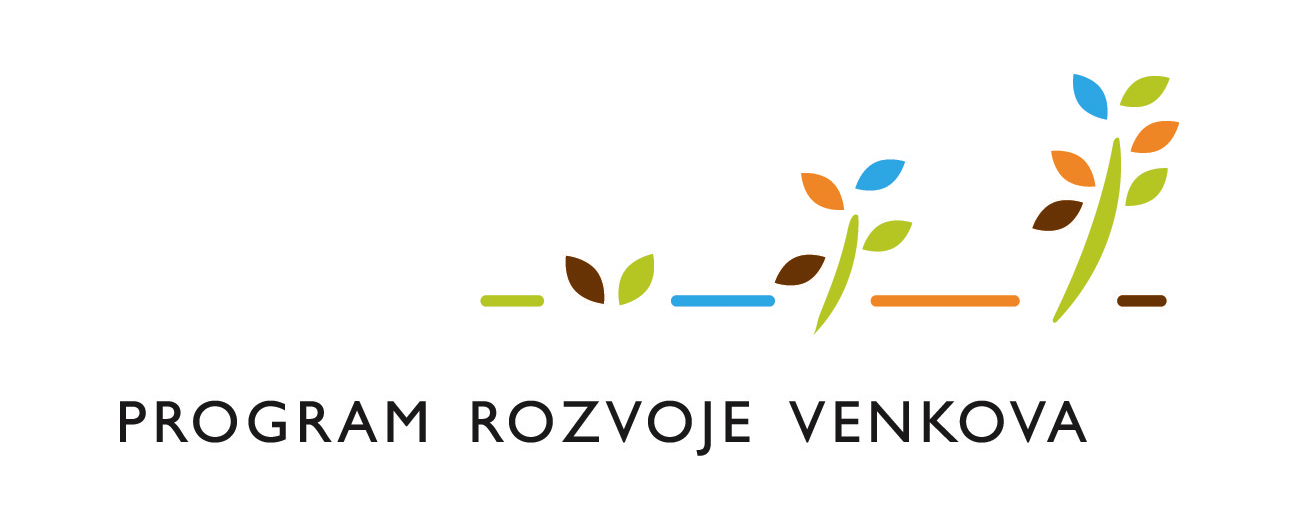 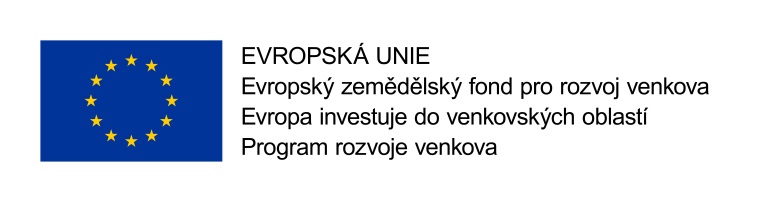 Tabulka Specifikace předmětu plněnína veřejnou zakázku s názvem:„Pořízení strojů a zařízení pro nezemědělskou činnost – dodávka kolového nakladače“Zadavatel určuje účastníkům speciální technické podmínky pro předmět zakázky. Zadavatel technickými podmínkami vymezuje charakteristiku poptávaného předmětu plnění, které musí splňovat nabízený předmět plnění dodavatelů. Účastník v technických podmínkách uvede, zda jím nabízené plnění splňuje požadavky uvedené ve sloupcích tak, že ve sloupci „Splňuje“, vybere hodící se variantu, „Ano“ v případě, že nabízené plnění splňuje tento požadavek a „Ne“ v případě, že nabízené plnění tento požadavek nesplňuje. V případě, že dodavatel uvede v technických podmínkách alespoň jednou „Ne“ bude vyloučen z důvodu jejich nesplnění. V případě, že dodavatel uvede „Ano“ a při posouzení nabídek bude zjištěno, že nabízené zboží tento požadavek nesplňuje, může být vyloučen z důvodu jeho nesplnění a porušení zadávacích podmínek. V případě, že účastník nevyplní ani variantu „Ano“ ani variantu „Ne“ může být vyloučen pro nesplnění zadávacích podmínek. Do sloupce „Účastník nabízí“ pak uvede konkrétní hodnotu parametru (ve stejných jednotkách, v jakých je stanoven požadavek) nebo bližší specifikaci jím nabízeného plnění ve vztahu k požadavku. V případě, že uchazeč nevyplní sloupec „Účastník nabízí“ a ve sloupci „Splňuje“ zaškrtne variantu „Ano“ má se za to, že účastníkem nabízené plnění přesně odpovídá požadavku zadavatele, stanoveném ve sloupci „Zadání“. Dodavatel vyplní technické podmínky dle instrukcí v nich uvedených včetně druhu a typu zboží. Vyplnění těchto druhů a typů zboží je pro dodavatele závazné a bude přílohou kupní smlouvy, to znamená, že dodavatel bude povinen dodat přesně to plnění, ke kterému se zavázal v nabídce.Dodavatel dodá 1 ks nového a nepoužitého kolového nakladače, specifikovaného níže.Já (my) níže podepsaný (í)       čestně prohlašuji (eme), že výše uvedené údaje jsou pravdivé, a že dodavatel       v případě jeho výběru zadavatelem v předmětné veřejné zakázce dodá zboží přesně dle technických a obchodních podmínek ve své nabídce.V     dne      							_________________________________Jméno a funkce oprávněné osoby dodavateleRazítko a podpis oprávněné osoby dodavateleKolový nakladač Kolový nakladač Kolový nakladač Kolový nakladač Obchodní název účastníkem nabízeného plnění:      (účastník doplní obchodní název nabízeného stroje)      (účastník doplní obchodní název nabízeného stroje)      (účastník doplní obchodní název nabízeného stroje)ZadáníZadavatel požadujeSplňujeÚčastník nabízíVýkon motoru (dle ISO 14396)Min. 129 kWANO / NEEmisní normaMin. EU Stage IVANO / NEPočet válcůMin. 6ANO / NEZdvihový objemMax. 6,8 lANO / NEProvozní hmotnostMin. 14.500 kgANO / NESvětlá výškaMin. 400 mmANO / NERozměř pneumatik20.5 R 25ANO / NEVýkon hydraulikyMin. 171 lANO / NEZpětná zrcátka s vyhřívánímANOANO / NESystém automatického mazáníANOANO / NE   Ochranný kryt podvozkuANOANO / NEVybaveníVybaveníVybaveníVybaveníPohon všech čtyř kolANOANO / NEPneumaticky odpružená sedačka s vyhřívánímANOANO / NEKabina s automatickou klimatizacíANOANO / NEDva světlometyANOANO / NEČtyři přední a dvě zadní pracovní LED světla umístěná v horní části kabinyANOANO / NEAutomatické centrální mazáníANOANO / NEPříslušenstvíPříslušenstvíPříslušenstvíPříslušenstvíZubová čelní lopata přizpůsobená k rychloupínači stroje s objememMin. 3,3 m3 ANO / NEVidliceANOANO / NE